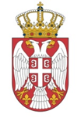 REPUBLIKA SRBIJANARODNA SKUPŠTINAOdbor za evropske integracije20 Broj: 06-2/135-1717. jul 2017. godineB e o g r a dZAPISNIKDVADESETPRVE SEDNICE ODBORA ZA EVROPSKE INTEGRACIJENARODNE SKUPŠTINE REPUBLIKE SRBIJEPONEDELjAK, 17. JUL 2017. GODINE	Sednica je počela u 11 časova.	Sednicom je predsedavala zamenica predsednika Odbora, Elvira Kovač. Sednici su prisustvovali članovi Odbora Vesna Marković, Žarko Mićin, Biljana Pantić Pilja, Dušica Stojković, Zvonimir Đokić, Gordana Čomić, Muamer Bačevac i Hadži Milorad Stošić i zamenici članova Odbora Ivan Karić, Vladimir Đurić i Dubravka Filipovski.  Sednici nisu prisustvovali članovi Odbora Dragan Šormaz, Petar Jojić, Nataša Vučković i Nenad Čanak i zamenik člana Odbora Milimir Vujadinović.	Na predlog predsednika Odbora, usvojen je sledećiD n e v n i  r e dOdređivanje/dopuna delegacije Odbora za evropske integracije koja će ići u posetu parlamentu Kipra, 25-28. septembra 2017. godine;Razmatranje inicijative za učešće Gordane Čomić na 27. Ekonomskom forumu koji će biti održan u Krinjici, u Poljskoj, od  5-7. septembra 2017. godine.Pre prelaska na rad po tačkama dnevnog reda, na predlog zamenice predsednika Odbora, članovi Odbora su usvojili Zapisnike sa 16, 17. i 18. sednice Odbora za evropske integracije.  Tačka 1.	Predsedavajuća je otvorila prvu tačku Dnevnog reda i podsetila da je Odbor već odredio sastav delegacije koja je u martu ove godine trebalo da ide u posetu parlamentu Kipra, čija je poseta bila odložena za septembar ove godine, zbog izborne kampanje u okviru predsedničkih izbora aprila ove godine. Troškove posete će snositi Narodna skupština Republike Srbije. Predloženo je da član delegacije, pored E. Kovač, G. Čomić, i B. Pantić Pilje, bude i predsednik Odbora, N. Čanak. Ovaj predlog je usvojen jednoglasno.	Tačka 2.	Predsedavajuća je otvorila drugu tačku Dnevnog reda - Razmatranje inicijative za učešće Gordane Čomić na 27. Ekonomskom forumu koji će biti održan u Krinjici, u Poljskoj, od 5-7. septembra 2017. godine. Obavestila je prisutne da je G. Čomić lično dobila poziv za učešće na pomenutom Ekonomskom forumu, sa predlogom da bude jedan od govorinika na temu „Budućnost Evropske unije suočena sa rastućim euroskepticizmom“. Odbor je jednoglasno odlučio da podrži učešće G. Čomić na Ekonomskom forumu gde će troškove učešća snositi organizator a troškove avio karte će snositi Narodna skupština Republike Srbije.Sednica je završena u 11.05 časova. SEKRETAR ODBORA                                             ZAMENIK PREDSEDNIKA ODBORAAleksandar Đorđević				                               Elvira Kovač								     (Elvira Kovács)